  NA WESOŁO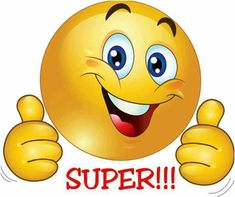 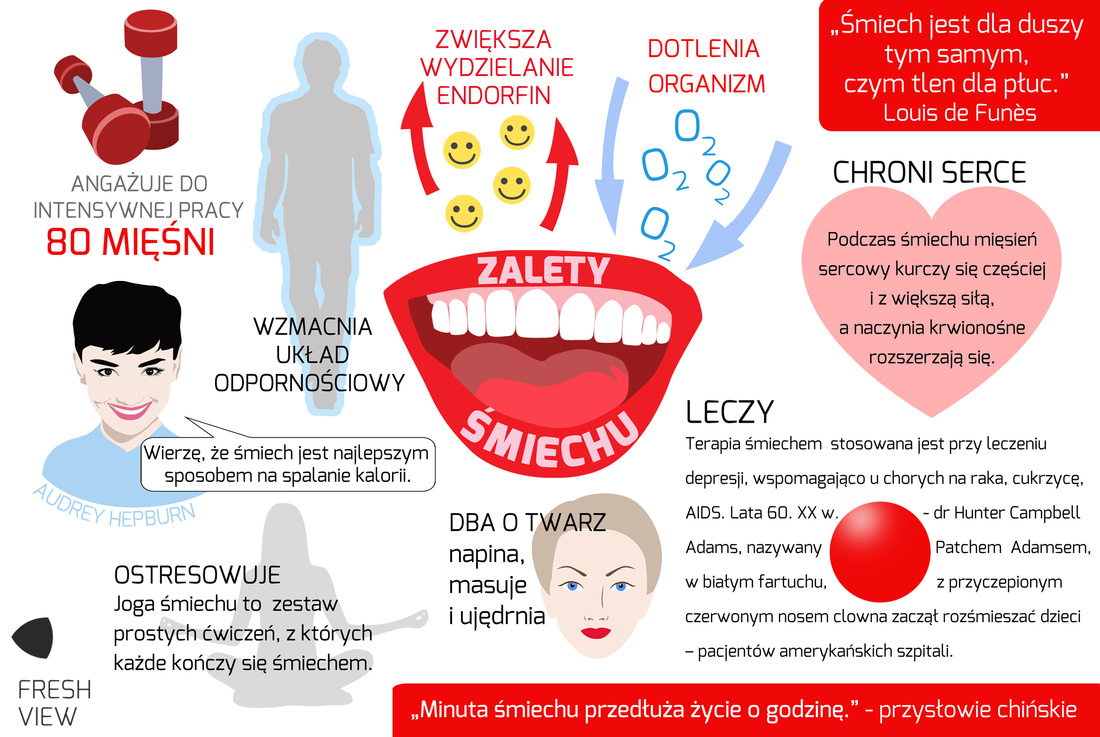 https://gosiazimniak.pl/infogr_smiech-2/CZY RZECZYWIŚCIE ŚMIECH TO ZDROWIE?Śmiech działa jak:gimnastyka – pracuje przepona, mięśnie brzucha i mięśnie twarzy;kosmetyki – lepsze dotlenienie organizmu powoduje, że skóra jest zdrowsza;jogging – nabieramy w płuca dużo więcej powietrza – jak przy bieganiu;leki – osłabia dolegliwości bólu głowy, dodaje energii, poprawia nastrój, wycisza wzburzenie, odstresowuje, zwiększa poczucie pewności siebie, poprawia krążenie krwi.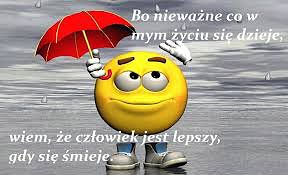 http://nk.pl/grupy/1005632/galeria/album/3/2Ludzie śmieją się różnie: naturalnie, zaraźliwie, donośnie, wesoło, serdecznie, perliście itd.Śmiech spokojny odpręża całe ciało.Głośny śmiech poprawia oddychanie                          i krążenie krwi.Śmiech do łez masuje niektóre mięśnie naszego ciała i poprawia ukrwienie wewnętrznych narządów. Najmniejsze działanie lecznicze ma chichot, który jest śmiechem mało spontanicznym.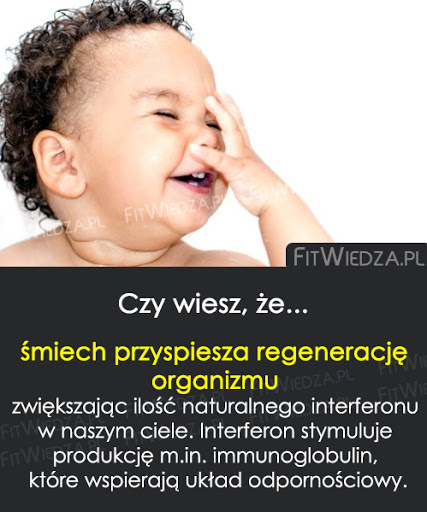 JAKIE SĄ DOWODY NA WYLECZENIE KOGOŚ ŚMIECHEM?Leczenie śmiechem, czyli śmiechoterapia,                ma swoją fachową nazwę – jest to gelotologia. Twórcy tej terapii założyli, że spontaniczny, szczery śmiech pomaga znerwicowanym ludziom wyjść zwycięsko z walki ze stresem i konfliktami, pomaga również pozbyć się innych chorób, trapiących ludzki organizm. Tak było w przypadku jednego z twórców i propagatorów śmiechoterapii.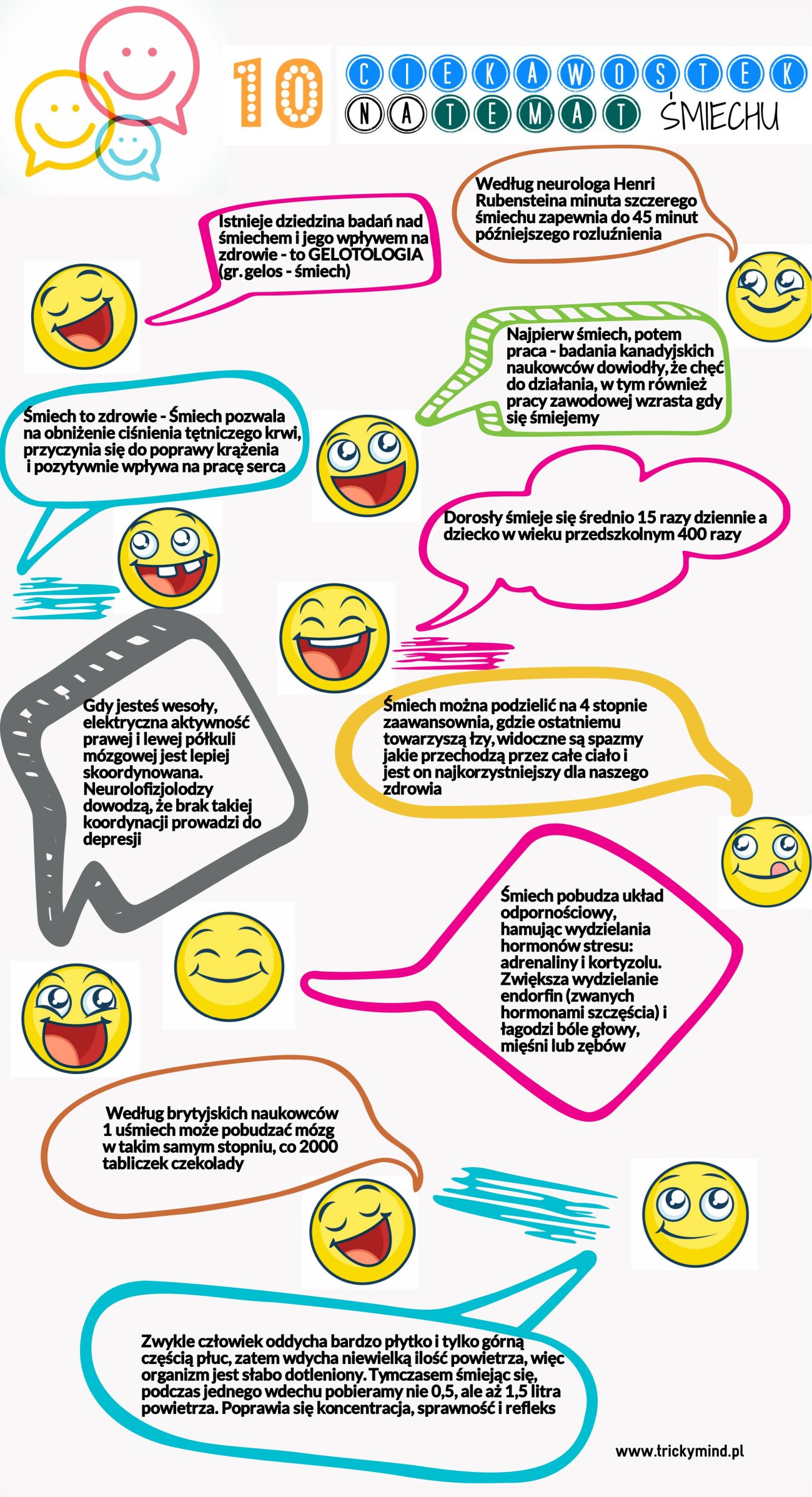 CZYM W POLSCE ZAJMUJE SIĘ  FUNDACJA „Dr. Clown”?Fundacja „Dr Clown” działająca w dziewięciu polskich miastach pomaga małym dzieciom przebywającym w szpitalach i placówkach specjalnych. Ochotnicy, którzy chcą wesprzeć chore maluchy, przebierają się za kolorowych klaunów i rozbawiają małych pacjentów. Odwracają w ten sposób ich uwagę od bólu, strachu i trapiącej choroby. Celem terapeutów jest wydobycie z dzieci zasobów radości, optymizmu                i chęci powrotu do zdrowia. Szczegółowe informacje na temat działalności Fundacji można znaleźć na jej stronie internetowej: www.drclown.prv.pl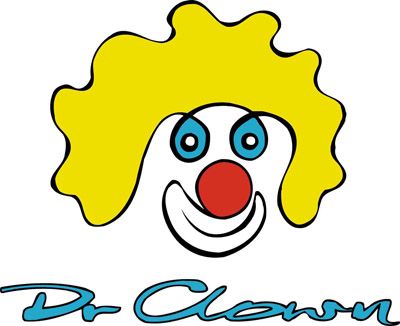 OD KIEDY W POLSCE ORGANIZOWANY JEST FESTIWAL DOBREGO HUMORU?Pierwszy Festiwal Dobrego Humoru zorganizowano w Gdańsku 2000 roku. Od tego czasu, systematycznie co roku, pod koniec czerwca jury festiwalowe przyznaje nagrody                                m.in. w kategoriach:- najlepszy komediowy film fabularny;- najlepszy serial komediowy;- najlepszy cykliczny program rozrywkowy;-  najlepsze widowisko telewizyjne;- najdowcipniejsza reklama telewizyjna;- najdowcipniejsza audycja radiowa;- najlepsi aktorzy komediowi.Celem tej pełnej humoru imprezy jest przegląd polskiej komediowej sztuki filmowej, radiowej, kabaretowej, rysunkowej i fotograficznej. Uczestnicy festiwalu rywalizują o statuetki Błękitnego Melonika Charliego.Oprócz nagród przyznawanych przez jury, najdowcipniejsze programy i najzabawniejsi artyści, mogą zostać również laureatami nagród telewidzów. Co roku o każdym festiwalu informują plakaty, które mimo różnej wizji artystycznej, jako stały, niezmienny element mają wkomponowany Błękitny Melonik Charliego. Dobry humor proponowany jest również w imprezach towarzyszących festiwalowi. Przykładem tego może być Biesiada Dobrego Humoru, czyli atrakcje kulinarne, a wśród nich pokaz carvingu – rzeźbienia w owocach i warzywach. Miłośnicy wypraw wodnych mogą skorzystać z Rejsu Dobrego Humoru po Zatoce Gdańskiej.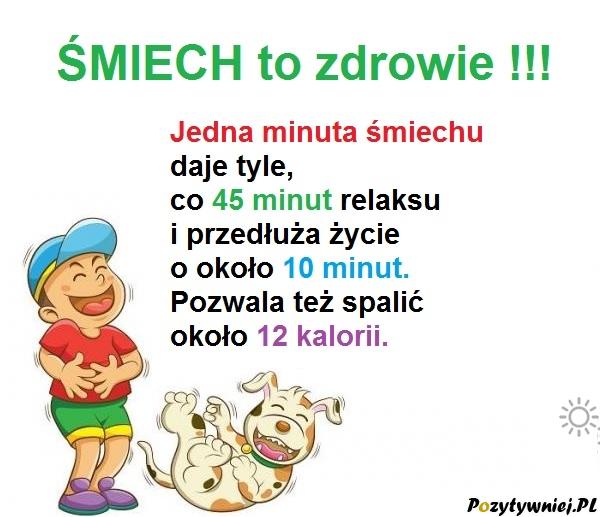 W telegraficznym skrócie …W badaniach przeprowadzonych               w Stanach Zjednoczonych udowodniono, że oglądanie wesołych filmów zmniejsza                         u ludzi przygnębienie, zmęczenie                    i wybuchy gniewu.W Indiach powstały pierwsze kluby śmiechu. Pewnego ranka  dr Madan Katari poszedł do parku i namówił tam czwórkę przechodniów, by zaczęli się z nim śmiać. Nie trzeba było długo czekać, a grupa śmiejących się ludzi szybko powiększyła się do 50 osób. Zakładanie klubów śmiechu szybko rozprzestrzeniło się na całym świecie. Obecnie jest ich kilka tysięcy.Literatura: Desgagnes P., Śmiech to zdrowie, terapia śmiechem, Klub dla Ciebie, Warszawa 2008Źródła multimedialne: www.drclown.prv.plOpracowała: Małgorzata Napiórkowska